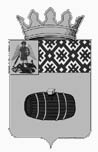 ОБЩЕСТВЕННЫЙ СОВЕТ ВЕЛЬСКОГО МУНИЦИПАЛЬНОГО РАЙОНААРХАНГЕЛЬСКОЙ ОБЛАСТИ165150, Архангельская область, г. Вельск, ул. Советская, д. 52/15, тел/факс: 6-21-82, e-mail: osmovel@yandex.ruРешение Общественного совета Вельского муниципального района Архангельской областиДата, время  заседания: 24.03.2020  года с 17.00 часов.Присутствовали:- Безкоровайный С. В., Булатова В.И., Верёвкина Г. А, Гусева Г.Я., Кондратов Н.И., Коптяев А.В., Океанова Т.Н., Пятовский С.Н., Сидоровский О. С., Сквознякова О.Г., Тимофеева Т.А, Фомин В.С., Яремчук С.Ф.Приглашенные:- Дорофеев Д.Ю. глава Вельского муниципального района Архангельской области,- Боровиков П.А. заместитель председателя Собрания депутатов Вельского муниципального района Архангельской области- Дементьева Ж.П. начальник управления культуры, туризма и по делам молодежи. - Лаврентьева Е.С., пресс-секретарь.ПОВЕСТКА ДНЯ:Выборы председателя, заместителя и секретаря Общественного совета Вельского муниципального района Архангельской области.  О выборах председателя Общественного совета Вельского муниципального района Архангельской области.            СЛУШАЛИ: Дорофеева Д.Ю. о выдвижении на должность             председателя Общественного совета кандидатуры Гусевой Г.Я.РЕШИЛИ: Утвердить Гусеву Г.Я. на должность председателя Общественного совета Вельского муниципального района Архангельской области.ГОЛОСОВАЛИ: «За» - 13 (единогласно).О выборах заместителя Общественного совета Вельский  муниципальный район Архангельской области.  СЛУШАЛИ: - Гусеву Г.Я. о выдвижении на должность заместителя председателя Общественного совета кандидатуры Лобановой Г.Г.Выступили: - Веревкина Г. А. о выдвижении на должность заместителя председателя Общественного совета кандидатуры Булатовой В.И.ГОЛОСОВАЛИ:кандидатура Лобановой Г.Г. - «за» - 3кандидатура Булатова В.И.  - «за» - 10РЕШИЛИ: Утвердить Булатову В.И.  на должность заместителя председателя Общественного совета Вельского муниципального района Архангельской области.О выборах секретаря Общественного совета Вельский муниципальный район Архангельской области.  СЛУШАЛИ: - Гусеву Г.Я. – О выдвижении на должность секретаря Общественного совета Вельского муниципального района Архангельской области кандидатуры Сквозняковой О.Г. ГОЛОСОВАЛИ: «За» - 13 (единогласно)РЕШИЛИ: Утвердить Сквознякову О.Г. на должность секретаря Общественного совета Вельский муниципальный район Архангельской области.Утверждение количества, наименования и направления деятельности комиссий  Общественного совета Вельского муниципального района Архангельской области.  СЛУШАЛИ: Гусеву Г.Я.: О количестве и наименовании комиссий.Выступили: Безкоровайный С. В., Булатова В.И., Верёвкина Г. А, Гусева Г.Я., Кондратов Н.И., Коптяев А.В., Океанова Т.Н., Пятовский С.Н., Сидоровский О. С., Сквознякова О.Г., Тимофеева Т.А, Фомин В.С., Яремчук С.Ф.РЕШИЛИ: Утвердить количество и наименование комиссий. ГОЛОСОВАЛИ:- комиссия по жилищно-коммунальному хозяйству, природопользованию и экологии;«за» - 13 (единогласно)- комиссия по социальной политике;«за» - 12, «против» - 1 (Веревкина Г.А.)- комиссия по развитию институтов гражданского общества, противодействию коррупции и общественному контролю;«за» - 13 (единогласно)- комиссия по экономической политике и поддержке предпринимательства.«за» - 13 (единогласно)Утверждение состава и председателей комиссий Общественного совета Вельского муниципального района Архангельской области.  СЛУШАЛИ: Гусеву Г.Я. О составе и председателях комиссий.ВЫСТУПИЛИ: Безкоровайный С. В., Булатова В.И., Верёвкина Г. А, Гусева Г.Я., Кондратов Н.И., Коптяев А.В., Океанова Т.Н., Пятовский С.Н., Сидоровский О. С., Сквознякова О.Г., Тимофеева Т.А, Фомин В.С., Яремчук С.Ф.РЕШИЛИ: Утвердить состав и председателей комиссий.- комиссия по жилищно-коммунальному хозяйству, природопользованию и экологииПредседатель - Фомин В.А. Состав комиссии: Веревкина Г.А.Булатова В.И.Безкоровайный С.В.ГОЛОСОВАЛИ: «за» - 13 (единогласно)- комиссия по социальной политике.Председатель – Тимофеева Т.А.Состав комиссии: Мишутин Ю.М.Коптяев А.В.ГОЛОСОВАЛИ: «за» - 13 (единогласно)- комиссия по развитию институтов гражданского общества, общественному контролю и противодействию корупции;Председатель – Лобанова Г. Г.Состав комиссии: Океанова Т.Н.Яремчук С.Ф.ГОЛОСОВАЛИ: «за» - 13 (единогласно)- комиссия по экономической политике и поддержке предпринимательства.Председатель – Сидоровский О.С.Состав комиссии: - Кондратов Н.И- Пятовский С.Н.ГОЛОСОВАЛИ: «за» - 13 (единогласно)Обсуждение плана работы Общественного совета Вельского муниципального района Архангельской области на 2020 год.СЛУШАЛИ: Гусеву Г.Я.  О предложениях по внесению в план работы Общественного совета на 2020 год.РЕШИЛИ: Предоставить предложения в план работы до 1 апреля 2020 года.Президиумом Общественного совета рассмотреть план работы 3 апреля 2020 года.(18.30 – 19.00 час.) Разное.О создании и ведении группы Общественного совета Вельского муниципального района в социальной сети «ВКонтакте»СЛУШАЛИ: Гусеву Г.Я. Об исполнении обязанностей по созданию и ведению группы Общественного совета Вельского муниципального района в социальной сети «ВКонтакте».РЕШИЛИ: возложить обязанность по созданию и ведению группы на Океанову Т.Н.Мероприятия, приуроченные к празднованию 75-летия Победы.          СЛУШАЛИ: начальника управления культуры, туризма и по делам           молодежи Ж.П. Дементьеву.           РЕШИЛИ:Информацию принять к сведению.Рассмотреть возможность принятия участия Общественного совета в мероприятиях, приуроченных к празднованию 75-летия Победы.Председатель Общественного советаВельского муниципального района Архангельской области                                                             Г.Я. Гусева